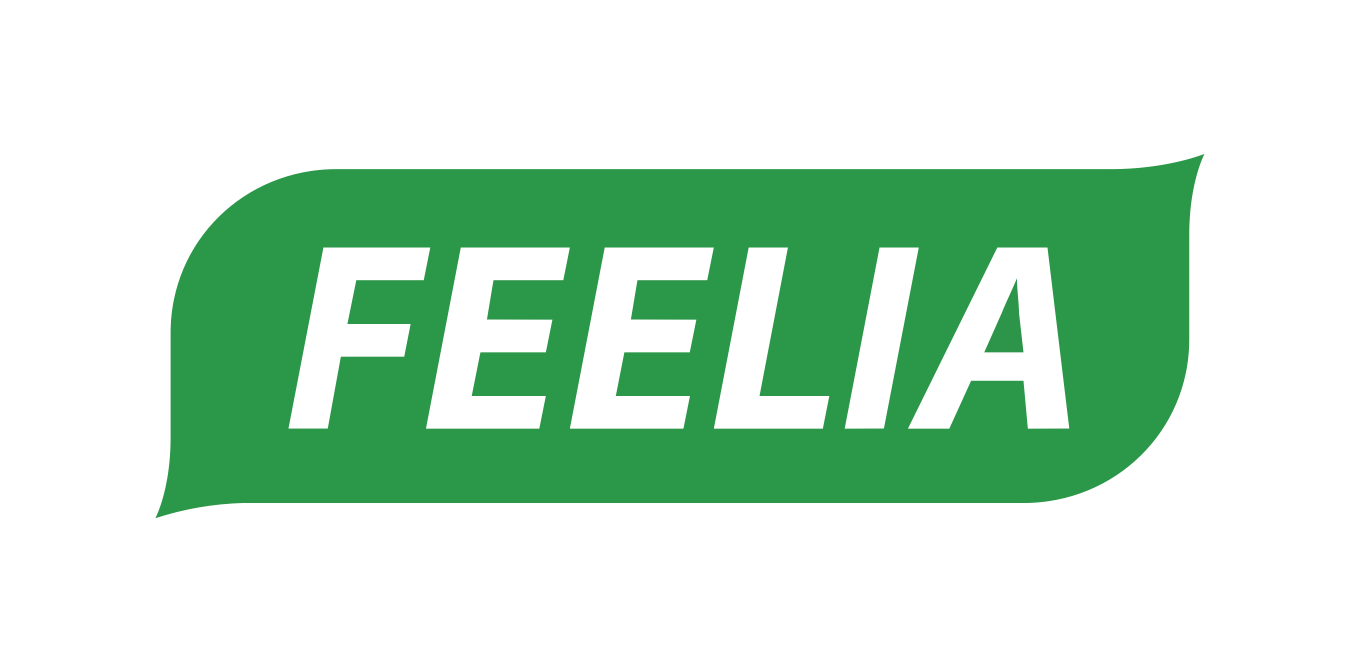 Myyntipäällikkö Etelä-SuomiEtunimi*Sukunimi*Sähköposti*Puhelinnumero*LinkedInSyntymävuosi*Asuinpaikka (kaupunki riittää) *Työkokemus vuosina*Palkkatoive*Avainsanoja*Vapaa kommentti